Publicado en Huelva el 04/07/2024 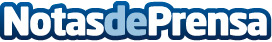 DUAL Arquitectura inaugura nueva web y sede en SevillaDUAL Arquitectura, reconocido estudio de arquitectura de Huelva, anuncia el lanzamiento de su nueva página y la apertura de su nueva oficina en Sevilla. Este doble lanzamiento refuerza el compromiso de la empresa con la innovación y la expansión de sus servicios a nivel nacionalDatos de contacto:DUAL ArquitecturaDUAL Arquitectura617 41 71 15Nota de prensa publicada en: https://www.notasdeprensa.es/dual-arquitectura-inaugura-nueva-web-y-sede-en Categorias: Nacional Franquicias Andalucia Oficinas Otras Industrias Arquitectura http://www.notasdeprensa.es